.Intro: 16 counts. Begin on the word "up"TOE STRUTS FWD WITH HIP BUMPS (RL), ROCK /RECOVER, COASTER STEPTOE STRUTS FWD WITH HIP BUMPS (LR), ROCK/RECOVER SAILOR STEP 1/4 LSWAY, SYNCOPATED WEAVE X 2 (RL)STEP-TURN 1/4 LEFT TWICE, HIP BUMPS RLR, LRLStyle Ideas: Add in some arm movements, Have fun!!!REPEATNo tags, no restartsEmail: valeriesaari@icloud.comPhone: 1-905-246-5027Raise Em UP (Remix)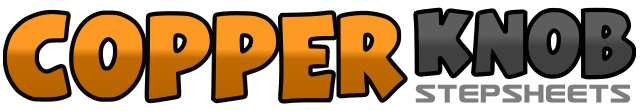 .......Count:32Wall:4Level:High Beginner.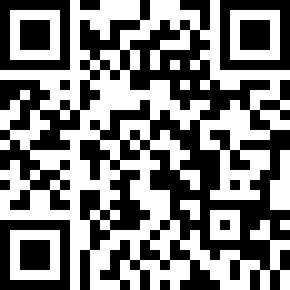 Choreographer:Val Saari (CAN) - April 2021Val Saari (CAN) - April 2021Val Saari (CAN) - April 2021Val Saari (CAN) - April 2021Val Saari (CAN) - April 2021.Music:Raise Em Up (2021 Remix) (feat. Freeway & Ed Sheeran) - AlonestarRaise Em Up (2021 Remix) (feat. Freeway & Ed Sheeran) - AlonestarRaise Em Up (2021 Remix) (feat. Freeway & Ed Sheeran) - AlonestarRaise Em Up (2021 Remix) (feat. Freeway & Ed Sheeran) - AlonestarRaise Em Up (2021 Remix) (feat. Freeway & Ed Sheeran) - Alonestar........1&2Touch RF toes forward & bump hips RLR, (step heel down on count 2)3&4Touch LF toes forward while bumping hips LRL, (step LF heel down on count 4)5-6Rock RF forward, Recover LF7&8Rock RF back, Step LF together, Step RF forward1&2Touch LF toes forward & bump hips LRL, (step heel down on count 2)3&4Touch RF toes forward while bumping hips RLR, (step heel down on count 4)5-6Rock LF forward, Recover RF7&8Sailor Step LRL turn 1/4 L1-2Step RF to R side and sway hips R,L3&4Step RF behind L, Step LF left, Step RF across L5-6Step LF to L side and sway hips L,R7&8Step LF behind R, Step RF right, Step LF across R1-2Step RF forward, Turn 1/4 turn left (weight on left)3-4Step RF forward, Turn 1/4 turn left (weight on left)5&6Step RF right and bump hips RLR7&8Bump hips LRL